Дело № 5-805-2501/2024УИД 86MS0025-01-2024-004114-04ПОСТАНОВЛЕНИЕпо делу об административном правонарушении город Радужный								            18 июня 2024 годаМировой судья судебного участка № 1 Радужнинского судебного района Ханты-Мансийского автономного округа – Югры Клименко Алена Ивановна (628462, Ханты-Мансийский автономный округа – Югра, г. Радужный, микрорайон 6, строение 21), с участием Фролова А.К., рассмотрев материалы дела об административном правонарушении в отношении:- Фролова Александра Константиновича, * года рождения, уроженца *, гражданина *, паспорт *, зарегистрированного по адресу: *; фактически проживающего по адресу: *; *, имеющего на иждивении двоих малолетних детей, самозанятого, не имеющего установленной инвалидности, подвергнутого административному наказанию за совершение однородных правонарушений, предусмотренных Кодексом Российской Федерации об административных правонарушениях,о совершении административного правонарушения, предусмотренного ст.20.21 Кодекса Российской Федерации об административных правонарушениях (далее –КоАП РФ),УСТАНОВИЛ:25.05.2024 в 15:50 Фролов А.К. появился в общественном месте на улице около жилого многоквартирного дома № 4 в микрорайоне 7 в г. Радужном Ханты-Мансийского автономного округа – Югры Фролов А.К., будучи в состоянии алкогольного опьянения, имел неопрятный внешний вид, нарушения координации движений, смазанную речь и резкий запах алкоголя, чем вызвал брезгливость и отвращение у посторонних граждан, оскорбил человеческое достоинство и общественную нравственность.При рассмотрении дела Фролов А.К. с вменяемым правонарушением согласился. Показал, что действительно находился на улице в состоянии алкогольного опьянения. Ходатайств не заявил.Огласив протокол об административном правонарушении, заслушав объяснения Фролова А.К., исследовав письменные материалы дела, мировой судья пришел к выводу о наличии в действиях Фролова А.К. состава административного правонарушения, предусмотренного ст. 20.21 КоАП РФ, то есть появление в общественном месте в состоянии опьянения, оскорбляющем человеческое достоинство и общественную нравственность.Основанием для возбуждения дела об административном правонарушении, предусмотренном ст. 20.21 КоАП РФ, является нахождение гражданина на улице, в такой степени опьянения, которая оскорбляет человеческое достоинство, общественную нравственность (неприятный внешний вид, вызывающий брезгливость и отвращение, грязная куртка; неустойчивая, шатающаяся походка). Фактические обстоятельства дела и виновность Фролова А.К. в совершении административного правонарушения подтверждаются: протоколом об административном правонарушении от 25.05.2024 *, в котором Фролов А.К. указал, что выпил 0,5 л пива, с протоколом согласен; рапортом полицейского ОВ ППСП ОМВД России по г. Радужному Ханты-Мансийского автономного округа – Югры от 25.05.2024; объяснениями свидетеля С. С. от 25.05.2024, предупреждённого об ответственности по ст. 17.9 КоАП РФ за дачу заведомо ложных показаний; протоколом о доставлении лица в служебное помещение органа внутренних дел от 25.05.2024; актом медицинского освидетельствования на состояние опьянения от 25.05.2024 № *, содержащим заключение врача об установлении у Фролова А.К. состояния опьянения, согласно которому у Фролова А.К. установлены, в том числе такие признаки опьянения как неопрятный внешний вид, нарушения координации движений, покачивания при ходьбе, смазанность речи, и результат исследования, проведенного с помощью специального технического средства измерения, который составил 0,69 мг/л на литр выдыхаемого воздуха; реестром правонарушений в отношении Фролова А.К.При рассмотрении дела мировым судьей установлено нахождение Фролова А.К. в общественном месте в такой степени алкогольного опьянения, которое оскорбляло человеческое достоинство и общественную нравственность, а именно Фролов А.К. имел неопрятный внешний вид, нарушения координации движений, смазанную речь и резкий запах алкоголя, что вызвало брезгливость и отвращение у посторонних граждан, являющихся очевидцами правонарушения, и подлежит квалификации пост. 20.21 КоАП РФ. Имеющиеся в деле письменные доказательства отвечают требованиям ст. 26.2 КоАП РФ, их объём достаточен для квалификации деяния, основания для признания их недопустимыми доказательствами не установлены; протоколы составлены в хронологическом порядке с минимальным разрывом во времени, что позволяет сделать вывод о доказанности вины Фролова А.К. в совершении правонарушения, предусмотренного ст. 20.21 КоАП РФ.Оснований полагать о личной заинтересованности свидетеля, врача, проводившего медицинское освидетельствование либо сотрудников полиции в привлечении Фролова А.К. к административной ответственности также не имеется.Обстоятельств, исключающих производство по делу об административном правонарушении, предусмотренных ст.24.5 КоАП РФ не установлено.Назначая административное наказание Фролову А.К., мировой судья учитывает характер совершенного административного правонарушения, объектом которого является соблюдение общественных порядка и безопасности, фактические обстоятельства дела, признание вины в совершённом правонарушении, личность виновного лица, его имущественное и семейное положение. Обстоятельств, смягчающих административную ответственность, не установлено. Ранее Фролов А.К. привлекался к административной ответственности за совершение однородных правонарушений, что в соответствии с п. 2 ч. 1 ст.4.3 КоАП РФ является обстоятельством, отягчающим административную ответственность.Обстоятельства, указывающие на то, что менее строгий вид наказания из числа предусмотренных за совершенное правонарушение не обеспечит достижения целей наказания, не установлены.При установленных обстоятельствах мировой судья приходит к выводу о назначении Фролову А.К. наказания в пределах санкции ст.20.21 КоАП РФ, в соответствии с требованиями ст.ст. 3.1, 3.5 и 4.1 КоАП РФ, в виде административного штрафа.На основании изложенного и руководствуясь ст.ст. 23.1, 29.9 – 29.11 КоАП РФ, мировой судья ПОСТАНОВИЛ:привлечь Фролова Александра Константиновича к административной ответственности за совершение административного правонарушения, предусмотренного ст.20.21 Кодекса Российской Федерации об административных правонарушениях, и назначить ему административное наказание в виде административного штрафа в размере 700 (семьсот) рублей.Административный штраф подлежит уплате по следующим реквизитам: УФК по Ханты-Мансийскому автономному округу – Югре (Департамент административного обеспечения Ханты-Мансийского автономного округа – Югры, л/с 04872D08080), ИНН 8601073664, КПП 860101001, номер счета получателя платежа 03100643000000018700 в РКЦ Ханты-Мансийск//УФК по Ханты-Мансийскому автономному округу-Югре, банковский счет № 40102810245370000007, БИК 007162163, ОКТМО 71877000, КБК 72011601203010021140, УИН 0412365400255008052420186.QR-код для оплаты административного штрафа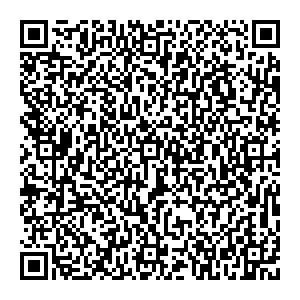 Разъяснить Фролову А.К., что в соответствии с частью 1 статьи 32.2 КоАП РФ административный штраф должен быть уплачен лицом, привлеченным к административной ответственности, не позднее 60 дней со дня вступления постановления о назначении административного наказания в виде административного штрафа в законную силу либо со дня истечения срока отсрочки или срока рассрочки, предусмотренных статьей 31.5 КоАП РФ. В соответствии со статьей 31.5 КоАП РФ при наличии обстоятельств, вследствие которых исполнение постановления о назначении административного наказания в виде административного штрафа невозможно в установленные сроки, судья, вынесший постановление, может отсрочить исполнение постановления на срок до одного месяца. С учетом материального положения лица, привлеченного к административной ответственности, уплата административного штрафа может быть рассрочена судьей, вынесшим постановление, на срок до трех месяцев.Квитанцию об оплате штрафа в шестидесятидневный срок со дня вступления постановления в законную силу необходимо предоставить мировому судье судебного участка № 1 Радужнинского судебного района ХМАО – Югры по адресу: ХМАО – Югра, город Радужный, 6 мкр., стр. 21, «Дом правосудия», 201 кабинет.Постановление может быть обжаловано в Радужнинский городской суд Ханты-Мансийского автономного округа – Югры в течение десяти суток со дня вручения или получения копии постановления путем подачи жалобы мировому судье вынесшему постановление либо непосредственно в Радужнинский городской суд.Подлинный документ находится в деле № 5-805-2501/2024 (УИД 86MS0025-01-2024-004114-04) судебного участка № 1 Радужнинского судебного района Ханты-Мансийского автономного округа – Югры.Мировой судья							                А.И. КлименкоПри заполнении документа об оплате дополнительно необходимо указать:- назначение платежа (оплата административного штрафа);- уникальный идентификационный номер (указан в п постановлении);- ОКТМО (указан в постановлении);- код бюджетной классификации (указан в постановлении);- наименование документа основания (№ и дата постановления);- сумму административного штрафа (указана в постановлении).